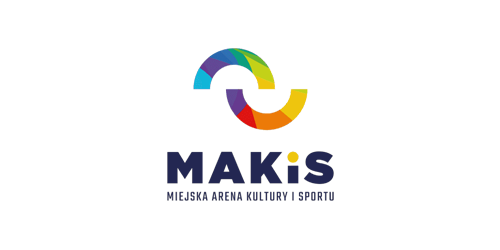 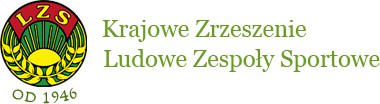 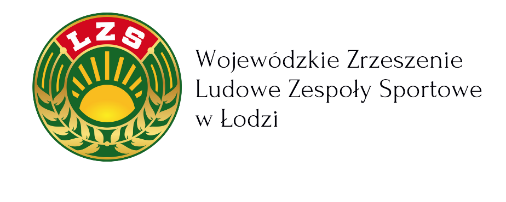 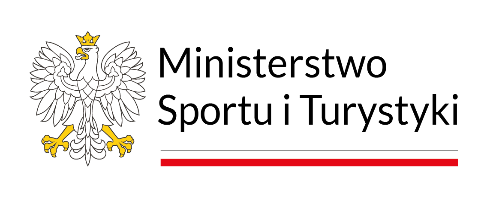 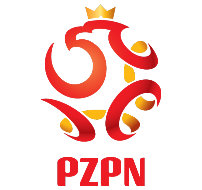 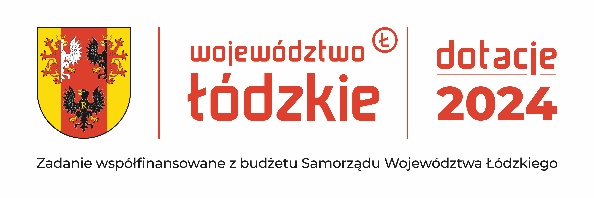 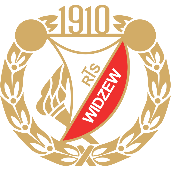 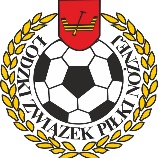 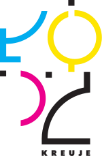 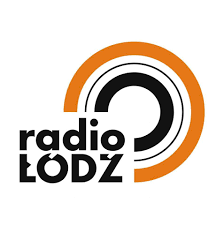 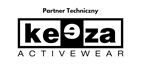 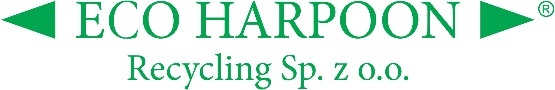 Patronat Honorowy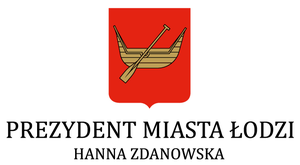 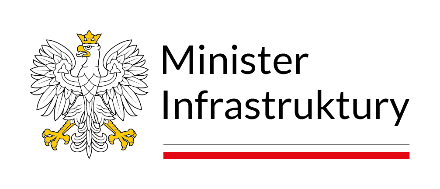 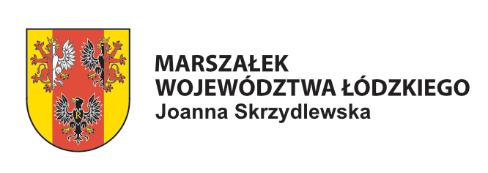                                                                   Prezes ŁZPN                                                                         Adam Kaźmierczak                                                              KOMUNIKAT ORGANIZACYJNY NR 1                                         III Ogólnopolskiego Turnieju Mini Piłki Nożnej 10-latków                                               pn. „Wakacje z Piłką – Szukamy Piłkarskich Janków”Pod patronatem honorowym Ministra Infrastruktury Dariusza Klimczaka, Prezesa Łódzkiego Związku Piłki Nożnej Adama Kaźmierczaka, Marszałek Województwa Łódzkiego Joanny Skrzydlewskiej oraz Prezydent Miasta Łodzi Hanny Zdanowskiej                       Finał Centralny jest dofinansowany ze środków Ministerstwa Sportu i Turystyki. 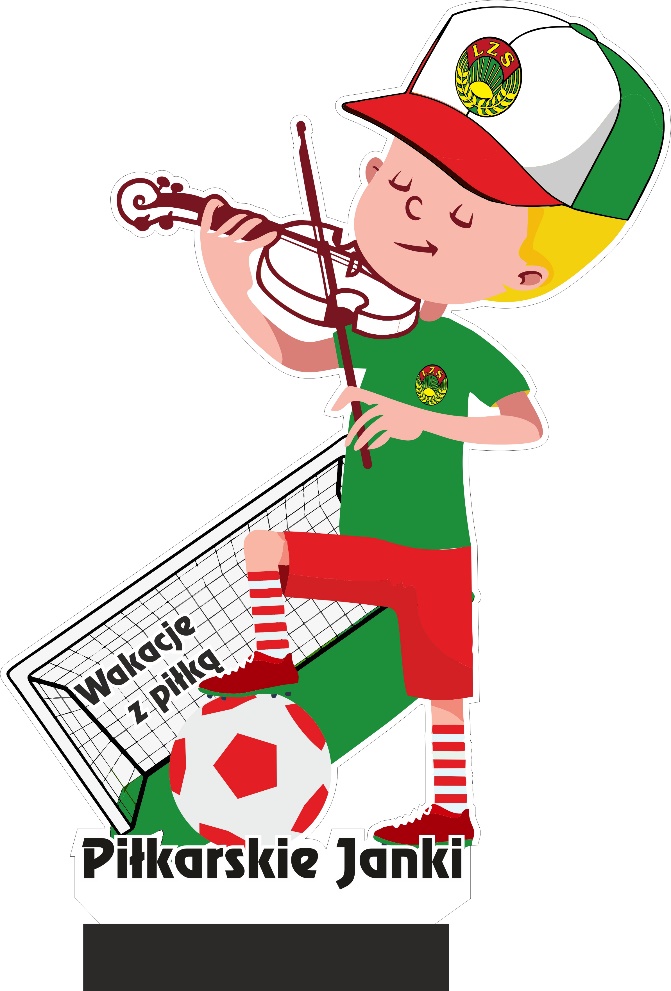 OrganizatorzyKrajowe Zrzeszenie Ludowe Zespoły SportoweWojewódzkie Zrzeszenie Ludowe Zespoły Sportowe w Łodzi Ministerstwo Sportu i Turystyki Partnerzy, SponsorzyPolski Związek Piłki Nożnej  Łódzki Związek Piłki Nożnej Województwo Łódzkie Miasto Łódź MAKiS – Miejska Arena Kultury i Sportu Widzew Łódź Spółka Akcyjna Eco Harpoon Recycling KEEZA ActivewearRadio Łódź – Patron Medialny  Termin i miejsce12 - 14 lipca 2024 r., Łódź  – Stadion Miejski Widzewa Łódź, al. marsz. Józefa Piłsudskiego 138, 92-230 ŁódźPrzyjazd drużyn 12 lipca (piątek) 2024 r. w godz. 16.00 - 18.00 – biuro turnieju Bursa SWŁ ul. Narutowicza 122Uczestnictwo (dla przypomnienia)W turnieju bierze udział 16 drużyn będących członkami Zrzeszenia LZS (po jednej z każdegowojewództwa) z miejscowości do 25 tys. mieszkańców w kategorii:urodzonych w 2014 r. i młodsi/młodsze (drużyna może składać się z samych chłopców, samychdziewczynek lub drużyna mieszana).Drużyna składa się maksymalnie z 12 zawodników i zawodniczek, trenera, kierownika drużyny iosoby technicznej.Każdy zawodnik zobowiązany jest do posiadania aktualnych badań lekarskich.Każdy zawodnik jest zobowiązany do posiadania aktualnego dokumentu tożsamości ze zdjęciem.Każdy Klub jest zobowiązany do posiadania listy imiennej zawodników stwierdzającejprzynależność do Zrzeszenia LZS potwierdzoną przez WZ LZS.Każdy zawodnik jest zobowiązany do posiadania ubezpieczenia NNW.Podczas turnieju na wszystkich szczeblach rozgrywek lista zgłoszonych do gry zawodniczek liczy 12 osób. Zgłoszenia do finału na załączniku nr 1 (lista) należy przesłać do KZ LZS w W-wie na adres e-mail: iwona.kania@lzs.pl z odpisem do bezpośredniego organizatora imprezy tj. WZ LZS w Łodzi na adrese-mail: biuro@lodzkielzs.pl - najpóźniej do dnia 05.07.2024 r.Odpowiedzialnymi za prawidłową dokumentację drużyny są biura Wojewódzkich Zrzeszeń LZS.Założenia organizacyjneNa finał centralny drużyny przyjeżdżają w składzie: 12 zawodników/zawodniczek i 3 osób towarzyszących: trenera, kierownika drużyny i osoby technicznej. Wszystkie dodatkowe osoby (nie dotyczy 12 zawodników/zawodniczek i 3 osób trener, kierownik) należy również zgłosić (po uzgodnieniu z organizatorem Finału) w celu zapewnienia noclegów i wyżywienia. Dodatkowe osoby opłacają nocleg i wyżywienie samodzielnie. Drużyny przywożą ze sobą 2 jednolite komplety strojów sportowych w różnych kolorach.Przyjazd  drużyn  powinien  nastąpić  w  dniu  12.07.2024  r./piątek/  w  godz.16.00 - 18.00 do miejsc zakwaterowania według ustaleń Organizatora podanych w komunikacie Organizacyjnym nr 2 wydanym do dnia 8 lipca 2024 r. pod warunkiem otrzymania wszystkich zgłoszeń do dnia 05.07.2024 r. (prosimy aby bez porozumienia z Organizatorem nie rezerwować sobie miejsc indywidualnie).Drużyny uczestniczące w Finale Centralnym zostaną zakwaterowane w bursach  na terenie Miasta Łódź.Odprawa techniczna odbędzie się  12.07 o godz. 19:30 w Bursie SWŁ ul. Narutowicza 122 (uczestniczą kierownicy i trenerzy drużyn) Przed losowaniem zostaną rozdane materiały potrzebne do rozgrywek.Kierownikiem organizacyjnym turnieju p. Sławomir Supera nr: 506 401 930 K o n t a k t d o b i u r a WZ LZS Łódź  –   605 23 04 23  Zasady finansoweKoszty organizacji, wyżywienia i zakwaterowania finału centralnego pokrywa Krajowe Zrzeszenie LZS, współorganizatorzy oraz partnerzy.  DANE OSOBOWEAdministratorem danych osobowych uczestników, trenerów, członków drużyn i innego personelu jest Krajowe Zrzeszenie Ludowe Zespoły Sportowe z siedzibą w Warszawie, ul. Seweryna Krzyżanowskiego 46A, 01-220 Warszawa (dalej: „LZS”).Wszelkie pytania związane z przetwarzaniem przez LZS danych osobowych można kierować na adres: lzs@lzs.pl Dane osobowe (tj. imię i nazwisko, rocznik/kategoria wiekowa, nazwa klubu, województwo, wynik, wizerunek) będą przetwarzane w celu: umożliwienia startu w Finale Centralnym 24 Ogólnopolskiego Turnieju LZS w Piłce Nożnej Dziewcząt Piłkarska Kadra Czeka, przeprowadzenia i odbycia Turnieju, informowania o przebiegu Turnieju i wynikach zawodników w nim osiąganych, promowania Turnieju w mediach, sprawozdawczości dotyczącej Turnieju.Podstawą przetwarzania Państwa danych osobowych jest: art. 6 ust. 1 lit. f RODO – prawnie uzasadniony interes LZS w postaci umożliwienia zorganizowania i promowania Turnieju i działań LZS z tym związanych, realizacji celów statutowych LZS, w szczególności wspierania i upowszechniania kultury fizycznej i sportu oraz promowania rozwoju sportu, rekreacji i wychowania fizycznego oraz art. 6 ust. 1 lit. e RODO – niezbędność do wykonania zadania (zorganizowania Turnieju), realizowanego w interesie publicznym.LZS może ujawniać dane osobowe upoważnionym pracownikom/współpracownikom LZS, którzy w celu wykonywania swoich obowiązków muszą posiadać dostęp do tych danych; pozostałym współorganizatorom; partnerom i sponsorom Turnieju; przedstawicielom mediów relacjonującym przebieg Turnieju, podmiotom świadczącym na rzecz LZS usługi, np. usługi hostingu, usługi informatyczne; dostawcy oprogramowania służącego do zgłaszania kandydatów oraz podmiotom, w tym organom i urzędom, które mogą żądać ujawnienia danych osobowych na podstawie przepisów prawa (odbiorcy danych).Dane osobowe będą przechowywane do czasu zaistnienia podstawy do ich usunięcia.Posiada Pani/Pan prawo dostępu do treści swoich danych oraz prawo do ich:sprostowania w przypadku gdy Pani/Pana dane są nieprawidłowe lub niekompletne,usunięcia w przypadku gdy:dane nie są już niezbędne do celów, dla których zostały przetwarzane,cofnie Pani/Pan swoją zgodę na przetwarzanie danych i brak jest innej podstawy przetwarzania,wniesie Pani/Pan sprzeciw wobec przetwarzania danych i brak jest nadrzędnych prawnie uzasadnionych podstaw przetwarzania,dane są przetwarzane niezgodnie z prawem,dane powinny być usunięte w celu wywiązania się z obowiązku wynikającego z przepisu prawa,ograniczenia przetwarzania w przypadku, gdy:kwestionuje Pani/Pan prawidłowość danych osobowych – na okres pozwalający sprawdzić prawidłowość tych danych,dane są przetwarzane niezgodnie z prawem, ale nie wyraża Pani/Pan zgody na ich usunięcie,dane nie są już potrzebne dla LZS, ale mogą być potrzebne Pani/Panu do obrony lub dochodzenia roszczeń,wniesie Pani/Pan sprzeciw wobec przetwarzania danych – do czasu ustalenia, czy prawnie uzasadnione podstawy po stronie LZS są nadrzędne wobec podstawy Pani/Pana sprzeciwu,przenoszenia danych w przypadku gdy przetwarzanie danych odbywa się na podstawie zgody oraz odbywa się w sposób zautomatyzowany,wniesienia sprzeciwu wobec ich przetwarzania w przypadku, gdy przetwarzanie odbywa się na podstawie prawnie uzasadnionego interesu, a sprzeciw jest uzasadniony w związku z Pani/Pana szczególną sytuacją.Posiada Pani/Pan prawo wniesienia skargi do organu nadzorczego, którym jest Prezes Urzędu Ochrony Danych Osobowych, gdy uzna Pani/Pan, iż przetwarzanie danych osobowych jest niezgodne z obowiązującymi przepisami.W przypadku jeśli Pani/Pana dane osobowe nie zostały podane przez Panią/Pana osobiście, oznacza to, że uzyskaliśmy je od klubu sportowego lub związku sportowego, do którego Pan/Pani przynależy. Podanie danych osobowych nie było wymogiem ustawowym, ale jest konieczne do wzięcia udziału w Turnieju.Pani/Pana dane osobowe nie będą przekazywane do odbiorców w państwach trzecich.Pani/Pana dane osobowe nie podlegają zautomatyzowanemu podejmowaniu decyzji.Wizerunek. Wszyscy uczestnicy, trenerzy, członkowie drużyn i inny powiązany personel biorący udział w Turnieju wyrażają zgodę na rozpowszechnienie swojego wizerunku, utrwalonego w formie zdjęć lub relacji video, sporządzanych w trakcie zawodów, w tym np. w czasie udziału w zawodach, również w obecności innych uczestników. Zdjęcia i relacje video mogą być dostępne w prasie, na stronach internetowych Organizatorów, branżowych stronach internetowych, kontach Organizatorów w mediach społecznościowych oraz w informatorach branżowych.Załączniki:załącznik nr 1 lista imienna zawodnikówzałącznik nr 2 RODOprogram minutowyORGANIZATORZYPROGRAM MINUTOWY12 lipca 2024 r. (piątek)Godz. 16-18 przyjazd ekip do miejsc zakwaterowania wskazanych w wykazie zakwaterowania.18.00-19.00 kolacja19.30  odprawa kierowników ekip Bursa SWŁ ul. Narutowicza 12213 lipca 2024 (sobota)Godz. 8.00-9.00 śniadanieGodz. 9.30,  uroczyste otwarcie turnieju Stadion Widzewa (płyta główna) ul. Piłsudskiego 138          10.00 -13.00,  eliminacje w grupach          14.00-15.00,   obiad          16 .00–18.00   eliminacje w grupach oraz faza finałowa o m-ca 1-4, 5-8, 9-12, 13 -16           18.00-19.30  kolacja14 lipca 2024   (niedziela )Godz. 7.30-8.30  śniadanie              9.30 -12 cd fazy finałowej o m-ca 1-4, 5-8, 9-12, 13 -16             12.00  Uroczyste zakończenie turnieju              13.00 obiad i wyjazd ekip*  Wyżywienie w miejscu zakwaterowaniaORGANIZATORWojewódzkie ZrzeszenieLudowe Zespoły Sportowew Łodzi/szczegółowy program minutowy zostanie podany będzie w komunikacie nr 2 po pełnym zgłoszeniu województw/